FORM No. 2                                 ACADEMY OF SCIENTIFIC AND INNOVATIVE RESEARCH                              वैज्ञानिक और नवीकृत अनुसंधान अकादमी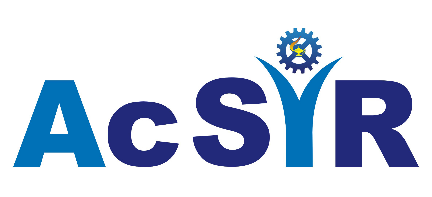                                                                Headquarters: AcSIR, CSIR-Human Resource Development Centre,                                                      Sector 19, Kamla Nehru Nagar, Ghaziabad, UP 201002, INDIADate: 	Area (Please tick): Biological Science/Physical Science/Chemical ScienceDOCTORAL ADVISORY COMMITTEE MEETING (Please tick): DAC I/ DAC II/ DAC IIIA) PERSONAL DETAILS:NAME:					 DATE OF BIRTH:			GENDER:	 DATE OF JOINING AT CSIR-NEIST:			DATE OF JOINING AT AcSIR: 	 SESSION:	YEAR:		PROGRAM:	 FELLOWSHIP:		ENROLLMENT NO: 	PROFESSIONAL INFORMATION:TITLE FOR THE PhD THESIS WORK: 	(Enclosed a copy of the proposed work)NAME OF SUPERVISOR: 	                                                                                                                         NAME OF CO-SUPERVISOR (if any): 	TUTION FEE DETAILS (To be enclosed in the prescribed format-Annexure I):PREVIOUS DAC MEETING DETAILS:Signature of the Student	Signature of the Supervisor(s)DACDATE OF MEETINGDACIDACII